北京西郊宾馆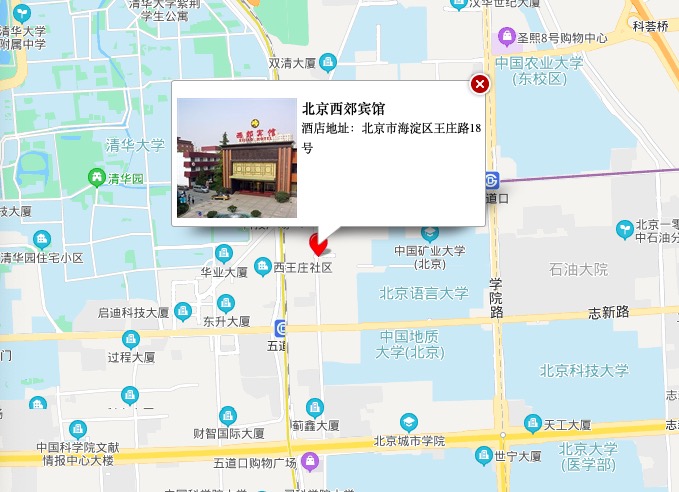 